Zufahrtsplan
Getreide Mittelthurgau AG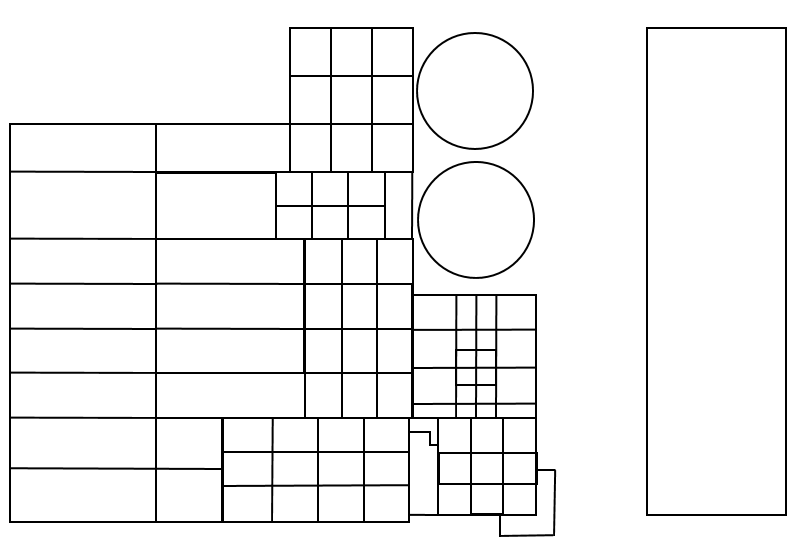 